                                                     ПОСТАНОВЛЕНИЕ                                  администрации муниципального образования                                                «Заревское сельское поселение»            От  24.04.2020г.г.   №- 32 - п.                                                     п.Зарево«Об утверждении  Порядка  установления и использования  полос отвода автомобильныхдорог местного значения муниципального образования« Заревское  сельское поселение»            В соответствии с Федеральным законом от 06 октября 2003 года          № 131-ФЗ «Об общих принципах организации местного самоуправления в Российской Федерации», частью 5 статьи 25 Федерального закона от 08.11.2007 года № 257-ФЗ «Об автомобильных дорогах и дорожной деятельности в Российской Федерации  и о внесении изменений в отдельные  законодательные акты Российской Федерации», Уставом Заревского сельского поселения , администрация  муниципального образования                         « Заревское  сельское поселение»ПОСТАНОВЛЯЕТ:1. Утвердить  Порядок установления и использования полос отвода автомобильных дорог местного значения  муниципального  образования «Заревского  сельское поселение» согласно приложению.2. Настоящее постановление разместить на официальном сайте муниципального образования «Заревского сельское поселение» в сети Интернет.3. Контроль за исполнением настоящего постановления  возложить на заместителя лавы администрации Трофимова И.С..4. постановление вступает в силу со дня его официального опубликования.  Глава муниципального образования          «Заревское  сельское поселение»                                           А.А. Синяков    	         Проект подготовлен и внесён заместителем прокурора Шовгеновского района.                                                                            Л.В. ХагуровойПриложение к постановлению администрацииЗаревского сельского поселения от 24.04.2 020 года №32-пПорядокустановления и использования полос отвода автомобильных дорогместного значения муниципального образования «Заревское сельское поселение»1. Настоящий Порядок определяет правила установления полос отвода автомобильных дорог местного значения муниципального образования «Заревское сельское поселение» (далее – автомобильные дороги), а также условия их использования.2.   Основные понятия, используемые в настоящем Порядке, применяются в тех же значениях, что и в Федеральном законе от 08.11.2007 года № 257-ФЗ «Об автомобильных дорогах и дорожной деятельности в Российской Федерации и о внесении изменений в отдельные  законодательные акты Российской Федерации».3.  Границы полос отвода автомобильных дорог определяются на основании документации по планировке территории. Подготовка документации по планировке территории, предназначенной для размещения автомобильных дорог и (или) объектов дорожного сервиса, осуществляется с учетом Норм отвода земель для размещения автомобильных дорог и (или) объектов дорожного сервиса, утвержденных постановлением Правительства Российской Федерации от 2 сентября 2009 года № 717 «О нормах отвода земель для размещения автомобильных дорог и (или) объектов дорожного сервиса».4.  Организация и проведение работ по образованию новых и упорядочению существующих объектов землеустройства – земельных участков, необходимых для размещения полос отвода автомобильных дорог в случае их строительства (реконструкции) либо для установления границ полосы отвода существующих автомобильных дорог, обеспечивается  администрацией муниципального образования  «Заревское сельское поселение» в соответствии с законодательством о размещении заказов на выполнение работ для муниципальных нужд.5. Сформированные земельные участки, образующие полосу отвода автомобильных дорог, подлежат в установленном порядке постановке на государственный кадастровый учет.6.   В границах полос отвода автомобильных дорог, за исключением случаев, связанных с производством работ в целях обеспечения безопасности дорожного движения, строительства, реконструкции, капитального ремонта, ремонта и содержания автомобильных дорог, размещения объектов, указанных в пункте 15 настоящего Порядка запрещается:6.1) выполнение работ, не связанных со строительством, реконструкцией, капитальным ремонтом, ремонтом и содержанием автомобильных дорог, а также с размещением объектов дорожного сервиса;6.2) размещение зданий, строений, сооружений и других объектов, не предназначенных для обслуживания автомобильных дорог, их строительства, реконструкции, капитального ремонта, ремонта и содержания и не относящихся к объектам дорожного сервиса;6.3) распашка земельных участков, покос травы, осуществление рубок и повреждение лесных насаждений и иных многолетних насаждений, снятие дерна и выемка грунта, за исключением работ по содержанию полос отвода автомобильных дорог или ремонту автомобильных дорог, её участков;6.4) выпас животных, а также их прогон через автомобильные дороги вне специально установленных для указанных целей мест, согласованных с владельцами автомобильных дорог;6.5) установка рекламных конструкций, не соответствующих требованиям технических регламентов и (или) нормативным правовым актам о безопасности дорожного движения;6.6) установка информационных щитов и указателей, не имеющих отношения к обеспечению безопасности дорожного движения или осуществлению дорожной деятельности;6.7) нарушение иных установленных Федеральным законом N 257-ФЗ требований и ограничений.7. Размещение объектов дорожного сервиса в границах полос отвода автомобильных дорог осуществляется в соответствии с документацией по планировке территории и требованиями технических регламентов.Минимально необходимые для обслуживания участников дорожного движения требования к обеспеченности автомобильных дорог объектами дорожного сервиса, размещаемыми в границах полос отвода автомобильных дорог (с указанием количества и вида объектов дорожного сервиса), а также требования к перечню минимально необходимых услуг, оказываемых на таких объектах дорожного сервиса, определяются в соответствии с постановлением Правительства Российской Федерации от 29 октября 2009 года № 860 «О требованиях к обеспеченности автомобильных дорог общего пользования объектами дорожного сервиса, размещаемыми в границах полос отвода».8. Земельные участки в границах полос отвода автомобильных дорог, предназначенные для размещения объектов дорожного сервиса, для установки и эксплуатации рекламных конструкций, могут предоставляться гражданам или юридическим лицам для размещения таких объектов в порядке, установленном действующим законодательством Российской Федерации.9. Обеспечение автомобильных дорог объектами дорожного сервиса должно осуществляться при соблюдении следующих условий:1) объекты дорожного сервиса не должны ухудшать видимость на автомобильных дорогах, другие условия безопасности дорожного движения, а также условия использования и содержания автомобильных дорог и расположенных на них сооружений и иных объектов;2) выбор места размещения объектов дорожного сервиса должен осуществляться с учетом планируемых строительства, реконструкции, капитального ремонта автомобильных дорог;3) объекты дорожного сервиса должны быть оборудованы стоянками и местами остановки транспортных средств, а также подъездами, съездами и примыканиями в целях обеспечения доступа к ним с автомобильных дорог. При примыкании к автомобильным дорогам подъезды и съезды должны быть оборудованы переходно-скоростными полосами и обустроены элементами обустройства автомобильных дорог в целях обеспечения безопасности дорожного движения.10. В случаях строительства, реконструкции, капитального ремонта объектов дорожного сервиса, размещаемых в границах полос отвода автомобильных дорог, разрешение на строительство выдается в порядке, установленном Градостроительным кодексом Российской Федерации, органом осуществляющим выдачу разрешений на строительство на территории муниципального образования  «Заревское сельское поселение», в границах полос отвода которых планируется осуществить строительство, реконструкцию, капитальный ремонт таких объектов.11. За оказание услуг присоединения объектов дорожного сервиса к автомобильным дорогам взимается плата на основании заключаемого с администрацией  «Заревское сельское поселение» договора о присоединении объекта дорожного сервиса к автомобильной дороге.12.  Плата за присоединение объектов дорожного сервиса к автомобильным дорогам рассчитывается исходя из установленных  советом народных  депутатов «Заревское сельское поселение» стоимости и перечня услуг, оказываемых по договору о присоединении соответствующего объекта дорожного сервиса к соответствующей автомобильной дороге.13.  Строительство, реконструкция, капитальный ремонт, ремонт и содержание подъездов, съездов и примыканий, стоянок и мест остановки транспортных средств, переходно-скоростных полос осуществляются владельцем объекта дорожного сервиса или за его счет.14.  Реконструкция, капитальный ремонт и ремонт примыканий объектов дорожного сервиса к автомобильным дорогам допускаются при наличии согласия в письменной форме  администрации муниципального образования  «Заревское сельское поселение» на выполнение указанных работ, содержащее технические требования и условия, подлежащие обязательному исполнению лицами, осуществляющими реконструкцию, капитальный ремонт и ремонт примыканий объектов дорожного сервиса к автомобильным дорогам. 15.  Прокладка, перенос или переустройство инженерных коммуникаций, их эксплуатация в границах полос отвода автомобильных дорог осуществляется владельцами таких инженерных коммуникаций или за их счет на основании договора, заключаемого владельцами таких инженерных коммуникаций с администрации муниципального образования  «Заревское сельское поселение», и разрешения (на строительство, выдаваемого в соответствии с Градостроительным кодексом Российской Федерации и Федеральным законом от 8 ноября 2007 года № 257-ФЗ «Об автомобильных дорогах и о дорожной деятельности в Российской Федерации и о внесении изменений в отдельные законодательные акты Российской Федерации» (в случае, если для прокладки, переноса или переустройства таких инженерных коммуникаций требуется выдача разрешения на строительство).16. В случае, если прокладка, перенос или переустройство инженерных коммуникаций в границах полос отвода автомобильных дорог влечет за собой реконструкцию или капитальный ремонт автомобильных дорог, ее участков, такие реконструкция, капитальный ремонт осуществляются владельцами инженерных коммуникаций или за их счет.17. В пределах полос отвода автомобильных дорог в целях обеспечения безопасности дорожного движения, строительства, реконструкции, капитального ремонта, ремонта и содержания автомобильных дорог разрешается использовать в установленном порядке общераспространенные полезные ископаемые, пресные подземные воды, а также пруды, обводненные карьеры.18.  В границах полос отвода автомобильных дорог разрешается выполнение состава и вида дорожных работ, установленных приказом Министерства транспорта Российской Федерации от 16 ноября 2012 года № 402 «Об утверждении Классификации работ по капитальному ремонту, ремонту и содержанию автомобильных дорог общего пользования», юридическим лицам, осуществляющим содержание автомобильных дорог.Республика  АдыгеяШовгеновский районАдминистрацияМуниципального образования«Заревское сельское поселение»385445,п.Зарево, ул. Пролетарская,5Тел.факс (887773)94-1-24email zarevskoepos@mail.ru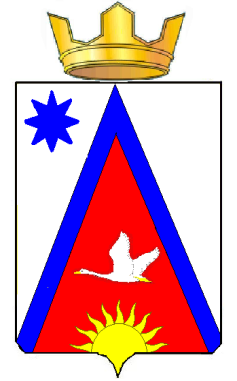 Адыгэ РеспубликэмШэуджен райониадминистрацие   образованиеу Заревско къоджэ псэупIэ чIыпIэм385445, къ.Зарево,урПролетарскэм ыцI, 5Тел.факс (887773)94-1-24       email zarevskoepos@mail.ru